Consiglio Nazionale delle Ricerche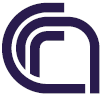 Direzione Generale            Circolare n.  26 / 2019Ai Dirigenti/Direttori/Responsabilidelle Unità Organiche e Strutture del CNRLoro SediOggetto: 	Avviso D.D. prot.1735 del 13 Luglio 2017 - Progetti PON Ricerca e Innovazione 2014-2020 – Determinazione percentuale spese generali per l’esercizio 2018 – Indicazioni per la rendicontazione delle spese per il personale.Con riferimento all'oggetto, si trasmette il prospetto di calcolo dell’incidenza delle spese generali per l’esercizio 2018 da applicare nella rendicontazione dei progetti PON e redatto conformemente al modello previsto dal MIUR allegato alla guida operativa relativa all’Avviso per la presentazione di Progetti di Ricerca Industriale e Sviluppo Sperimentale nelle 12 aree di Specializzazione individuate dal PNR 2015-2020, di cui al D.D. prot.1735 del 13 Luglio 2017.Si rammenta che tale prospetto deve essere caricato, a cura dei responsabili dei progetti, sulla piattaforma SIRIO in sede di rendicontazione, e ciò consentirà, per determinare l’entità delle spese generali, l’applicazione della percentuale massima prevista dall’Avviso, pari al 20% delle spese di personale rendicontate.Per maggior chiarezza e per facilitarne la lettura, si precisa che nel prospetto di calcolo la colonna “Totale pagamenti anno 2018” riporta i valori, relativi alle voci di spesa considerate, della colonna 12 “Cassa - pagamenti” del documento “Riepilogo per voce - parte Spese” del Rendiconto generale 2018. La percentuale è però determinata sulla base dei valori riportati nella colonna “Importi eleggibili anno 2018” del prospetto di calcolo. Questi sono pari a quelli della colonna precedente tranne che per alcune voci i cui valori sono dati in quota (voci relative al personale) o sono relative alla sola SAC. Ai fini della riconciliazione è stato elaborato un prospetto di raccordo con i dati contabili relativi alle voci per le quali sono stati considerati eleggibili solo gli importi dei pagamenti 2018 sostenuti della SAC.Si rammenta che anche il prospetto di raccordo, fornito in allegato, e il Rendiconto generale per l’esercizio 2018 dell’Ente, scaricabile in formato digitalizzato dal sito istituzionale dell’Ente al link https://www.cnr.it/sites/default/files/public/media/bilancio_bk/rendiconto_generale_RG2018_indici.pdf, devono essere caricati sulla piattaforma SIRIO.Infine si fa presente che l’Amministrazione ha optato per la rendicontazione delle spese del personale “a costi standard”, in considerazione sia della maggiore semplicità di determinazione del costo, sia della minor quantità di documentazione da caricare sulla piattaforma SIRIO e pertanto tutte le Strutture/Gruppi di ricerca dell’Ente interessati ai progetti in oggetto dovranno conformare la rendicontazione delle spese di personale a tali modalità seguendo quanto prescritto al paragrafo 3.2.3 “Specifiche per voci di costo – Rendicontazione a costi standard” della Guida operativa.Rammentando che tale opzione è vincolante per l’intera durata dei progetti in questione, si allega per completezza di informazione anche copia della “Guida operativa per i beneficiari”.Si prega di trasmettere le presenti indicazioni a tutti i soggetti interessati.				  		  IL DIRETTORE GENERALE